Mahesh Kumar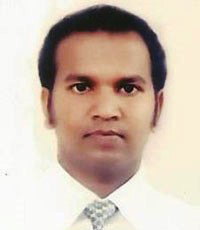 Mobile: +918340113766+917070502365; +91 9021191470,E-mail: maheshchinese@gmail.com  3rd Floor Avanti bhawan, near DPMI hospital Ashok nagar, New DelhiProfessional Summary:-Seeking a challenging position in the functions of Chinese interpretation, translation & business development in a growth oriented organization of high reputationSYNOPSISI have 5 years of experiece in translation and interpetation Undertook several freelancing assignments as Chinese <> English Interpreter.Able to accurately and idiomatically render from Chinese Mandarin to the target language(s) and vice versa with high degree of precision, without additions, omissions or alterations in meaning/sense of the matter in the source languageHigh interest in American, European and Chinese culture, socio-political history, literature and society including Chinese demographic topography, religious practices and traditionsProficiency in English, Hindi, Chinese (Mandarin Simplified), and NepaliAn effective communicator with excellent vocabulary and interpersonal skills willing to provide service through language skill set.AREAS OF EXPERTISEFluency in oral & written Chinese  Administrative activities of ChineseFamiliar with technical Chinese terminologies in tourism, steel, trading and marketing, etc. Effective business communication with the Chinese clients and local officialORGANISATIONAL EXPERIENCEORGANISATION SCANRed hat. (India Pvt Ltd) LUNIX , pune |W orking as senior advisior  Chinese Language expert | Mar 2015-to 2016......Key Deliverables:Liaising between Red hat external stakeholders in China/Taiwan and internal teams in order to effectuate timely and appropriate resolution on issues related with Order ManagementCreating customer accounts, contacts by respective teams and helping sales and contracts to understand the process and collecting dataProvide Chinese Language orientation courses to newly hired Chinese language resourcesTranslation of ordering documents, purchase orders and other related documents from Chinese to English to find non-standard terms and clauses and assisting team-members on the same.Extend general support through English, Chinese language skill.Provide orientation boot camps to new hires on effective English Business CommunicationOrganize assessments post each language training session, assess employees on their verbal and written communication skillsPreparing reports on performance, development, assessments results and certifications on a daily/weekly basis.PREVIOUS ENGAGEMENAs Chinese teacher Key Deliverables:Plan and develop instructional materialsWork collaboratively with authors and management to develop learning specificationsConceptualize, author and edit interactive Chinese contentConsult on content matters pertaining to Chinese educational materialsIdentify errors with print, audio-visual, and/or online content  and corrected the sameReview Chinese instructional materials and made recommendations for revisionsManage to synthesize key language instruction trendsIdentify similarities and differences with other Chinese instruction programsDevise strategies for the promotion of materials with Chinese teachers Develop concepts for promotional materials resonating with Chinese teachersSuggest on procuring of new learning materials for studentsCore QualificationsAs a Chinese teacher ExperienceTo give Chinese language tuition for the student in Hyderabad & Pune  To teach Chinese courses fundamental &advance to students in a Grades  Provide high-quality Chinese language lesson development and delivery Advise co-curricular clubs and activities  To provide home tuition of Chinese language.To taught Chinese language at GLC Patna   Also selected for M.U. as Chinese faculty.To taught Chinese language at Imperium classes pune one year Worked Chinese language trainer and translator at G.D.Goenka Academy EXPERIENCE:-AS Chinese translator and interpreter Worked two months with SPCO in Odisha as technical interpreter.Worked as GuidePrevious  I was  working with GENIE CUSTOMER MANAGEMENT SERVICES PVT  LTD   (Dell ) PUNE as Chinese technical analyst translatorIt was an IT company, I was working for DELL, and my work is to analysis Chinese data translation Recently I was working with CSR Company in Hyderabad as senior associate    Chinese language experts.    My work is to provide hospitality for the guest in china. Total work experience five years for good work and growth company I got appreciation latter and awarded.Worked with Red hat as Senior Chinese language translator ACADEMIC PROFILE: -MBA In international business management Sikkim Manipal UniversityForeign Language Skills: Completed B.A in (Chinese) language with 1st division from Sikkim Central University, Sikkim.Selected Chinese government scholarship for the higher education in china.Pursuing Hospitality assistantIntermediate (10+2) from BSEB, Patna.Matriculation (10th) from BSEB, Patna.-Bottom of FormGood computer knowledge and can work on Windows.Good communication skill in Chinese to English, Hindi, Nepali and regional language of Bihar and Sikkim.Done English Fundamental and advance course from Sikkim.Participated in Chinese international seminar as well as national seminar.Participated in music workshopParticipated Voluntary blood donation in Sikkim manipal hospitalParticipated in international climate changeParticipated in Chinese international debate competition  .Engtonation,Chief Trainer/Instructor for English and chinese Key Deliverables:Plan and develop English and Chinese language course structure (instructional plans), lesson modules, assignments and instructional materialsIdentify weakness of individual students and devise suitable courses depending upon their aptitude and level of language proficiencyAssess students’ progress by grading papers, tests, and other related assignmentsProviding students a unique immersion-model with the assistance of language tools – audio and visualIdentify similarities and differences with other English instruction programsProvide online tutorial and assistance to students based at remote locationsIdentify linguistic backgrounds of each student and devise course modules accordinglyDevelop concepts for promotional materials resonating with English and Chinese  teachersHIGHLIGHTSAssigned duty at Sikkim University of taking regular classes of Chinese for BBA students who had optional papers of Chinese as a subject at college levelUndertaken several translation assignments that required translating Chinese documents into EnglishUndertaken several English <> Chinese translation assignmentsFREELANCE ASSIGNMENTS Extrusions Pvt. (Ltd.), Kharagpur, West Bengal as Chinese InterpreterOrient Fans, Kolkata as Chinese Interpreter China First Metallurgical Construction India Pvt. Ltd., (中国第一冶金建设印度（私人）有限公司)， IISCO, Burnpur, West Bengal as Chinese interpreter in Jan’10China Education Fair, Hotel Hindustan International, Kolkata, as Voluntary Chinese Interpreter Employment History: 	Working as a freelance Mandarin Interpretor at various industries like;W.S.Industries, Saint-gobain, Foxconn, Mainette, Asahi Glass India Limited, TGI Packaging, Interarch, Hyquib, Opg power plant, Mahindra and Mahindra, Bois technologies,Safe corrugated industries, Million Papier, Apollo Tyres, Renault Nissan( Taikisha), Byd Siemens,Park felts, ITC(WIMCO NAGAR), Takata, Bharath Granites, Krepton Granites, Ultra Sounds (Scrap of Electronic Goods ), Papria ( Leather Goods)  Jenny(PP Scrap Dealer), MO Seafood Exporter(Shark’s Fin), High Court, Ramachandra Medical University, Samsonite rubber,Tenneco, Education Matters , AY Enterprises, FLSmidth, Metco Roofings, Ganges InternationalJohnson&Johnson Ceramics, Cethar Vessels Limited, P.R.P Exports & Sri Chakra Tyres,ATC Tyres, Wolkem Industries, AVM Industries, Varalakshmi Starches, Mor Alloys, Fimakem,Duties & Responsibilities: Report directly to F&B director.Ensure a smooth running of the restaurant. Managing 13 team members.Overseeing F&B events for up to 80 delegates.Training and coordinating the team to Intercontinental Hotel standards.Planning and Organizing of events and food promotions.Providing an excellent service to all guest. Up selling to bring more revenue into the department.Super Good Films, APC (Schneider), Pigeon, MSPL(Minerals &Sources Private Limited),Shastri kakinad corrugated Industry, Wolkem(Sirohi RoadCERTIFICATIONSCompleted following Certificates:Obtained Technician’s Certification from Hewlett Packard (HP Printers and Cameras)Diploma in Computer Technology Application from Computer Training Institute, State Youth Centre, Govt. of West Bengal (A+)IT SKILLSPossess sound knowledge of Windows, MS Office and Internet ApplicationsEXTRAMURAL ENGAGEMENTSParticipated in National Conference on Tea Culture and Science – Special Reference to Present Scenario of Indian Tea jointly organized by Department of Tea Plantation Management and Studies, Sikkim University and Tea Board, India on 9th April, 2013Participated in the ‘Third Inter College Debate Competition’ held on the occasion of the Fourth Foundation Day Celebration of Sikkim University at Malbasey, West Sikkim, on 3rd August, 2011, on Uneducated Youth is the Cause of Backwardness in North East India, speaking against the motion.Obtained first prize as a team  in the Second Winter Sojourn (an educational field trip on the topic  Monuments and Cultural  Heritage of North East India conducted by Sikkim UniversityEnjoy drawing and painting, reading, hiking and nature-walking, net surfingPERSONAL DOSSIERLanguages Known:-English, Hindi, Chinese (Mandarin), 				Nepali       I hereby declare that all the above information provided by me, is true to be the best of my knowledge and belief.
                                                                                                                                                                                                                                                         Mahesh KumarSKILL SETChinese InterpretationBusiness developmentDocumentationLiaison & CoordinationPROFILE SUMMARYQualified Chinese professional with four years of experience in translation & interpretationHandled various industries like Tourism, Information technology and Power plant Industry.Skilled in ensuring maximum customer satisfaction.An effective communicator with leadership, analytical, problem solving, people management & negotiation skills.Chinese/English/ Bengali translator with excellent communication and interpersonal skillsPatience with childrenAbility to handle children in a classroomInnovative lesson planningLearning style assessmentDifferentiated instructionCreativity in teaching lessonsAble to discipline in multiple         waysEffectively work with parentsInteractive teaching/learningInstructional best practices